Maatilojen pelastussuunnitelmaVelvollisuus omatoimiseen varautumiseen ja /pelastussuunnitelman laatimiseen perustuu pelastuslakiin (379/2011 14§ ja 15§) ja Valtioneuvoston asetukseen pelastustoimesta (407/2011 1§ ja 2§). 	Maatilan nimi: 	     Maatilan omistaja: 	     Kunta: 		     Osoite: 		     Puhelin: 		      Tuotantorakennuksen koko: 		     Tuotantoeläinten määrä: 		     Palokunnan arvioitu ajoaika kohteeseen:	     Laadittu       /        200     Laatijan allekirjoitusSuunnitelmasta ilmoitettu pelastuslaitokselle:       /       200     Suunnitteluvelvoite perustuu pelastuslakiin ( 379/11) ja pelastusasetukseen (407/11) PALON VARHAINEN HAVAITSEMINENALKUSAMMUTUSELÄINTEN PELASTAMINENMUUT ENNAKOITAVAT TILANTEETPALO- JA HENKILÖTURVALLISUUDEN PARANTAMINENHÄLYTYSLISTA	HÄLYTTÄJÄT:      SELITYKSET:Karja	Henkilöllä on karjaa ja löytyy käsittelytaitoTr x 4	Omistuksessa nelivetotraktoriEtuk.	Traktorissa etukuormaajaMetsäk.	Puutavaran ajoon soveltuva metsävarustusVinssi	Traktorikäyttöinen puutavaravinssiMsaha	MoottorisahavarustusMets.	Metsätöitä säännöllisesti tekeväLinko	Lumen aurauskalustoMvene	Moottorivene jollain järvelläVirtsav.	Imu-painevaunuMk	MoottorikelkkaMuuta	Tilalla muuta varustusta tai ammattitaitoaILMOITA OIKEIN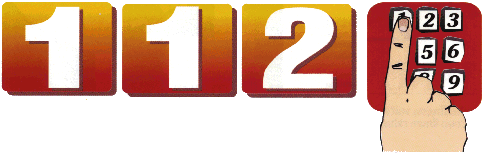 HÄTÄILMOITUSPALOLAITOSSAIRAANKULJETUS POLIISIPELASTUSPALVELUYLEINEN HÄTÄNUMERO 112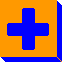 Lyhyt ensiapuopasToimintajärjestys onnettomuustilanteessa    l. Arvioi tilanne. Selvitä, mitä on tapahtunut. Älä hätäänny.    2. Pelasta ensin hengenvaarassa olevat ja siirrä loukkaantuneet turvaan. Älä         kuitenkaan vaaranna omaa tai muiden henkeä.     3. Estä lisäonnettomuudet ja tulipalon syttyminen. Varoita muita!     4. Anna hätäensiapua.     5. Tee hätäilmoitus yleiseen hätänumeroon 112.     6. Opasta pelastajat paikalle      Jokaisella on velvollisuus auttaa ja jokaisella on oikeus         saada apua!TulipalossaTOIMI NÄIN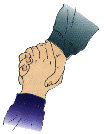 	PELASTA 	ensin loukkaantuneet	ja vaarassa olevat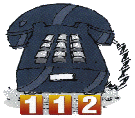 	ILMOITA 	sitten palosta 	hätäkeskukseen,	numeroon 112. 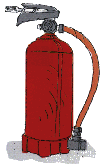 	SAMMUTA 	palo tai rajoita 	se sulkemalla	muihin tiloihin	johtavat aukot ja ovet. 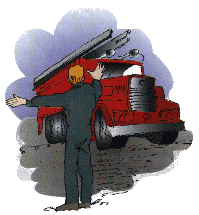 	OPASTA!!! 	palokunta paikalle	MUISTA!	Pelastautumiseen on aikaa vain pari minuuttia.1. Tajuttoman potilaan kylkiasentol. Asetu tajuttoman viereen ja koukista hänen toinen polvensa. 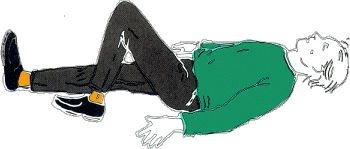 2. Oikaise polvenpuoleinen käsivarsi vartalon alle ja toinen käsivarsi koukkuun rintakehän ylitse. 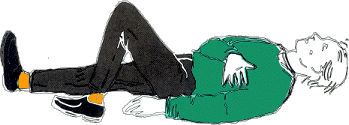 3. Käännä hartioista ja lonkasta potilas kyljelleen. 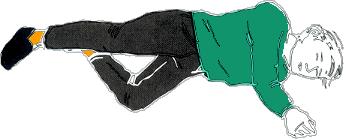 4. Taivuta päätä varovaisesti taaksepäin ja aseta tajuttoman käsi tukemaan päätä. Näin hengitystietpysyvät auki. 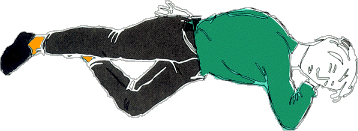 Jos potilas on tajuton, mutta hengittää, hänet käännetään kylkiasentoon tukehtumisvaaran välttämiseksi. Tajuttomuuden syystä riippumatta kaikki tajuttomat henkilöt on käännettävä kylkiasentoonodottamaan kuljetusta. Kylkiasento on turvallisin myös sammuneille, jotka selällään maatessaan ovat aina vaarassa tukehtua omaan oksennukseensa.2. ELVYTYS Avaa hengitystiet 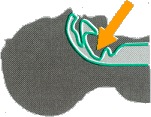 Selällään makaavalla tajuttomalla kieli painuu nieluun ja tukkii hengityksen.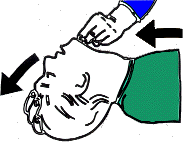 Katso, liikkuuko rintakehä. Avaa hengitystiet taivuttamalla potilaan päätä taaksepäin: Paina toisella kädellä otsasta taaksepäin ja kohota toisen käden kahdella sormella leuan kärkeä ylöspäin.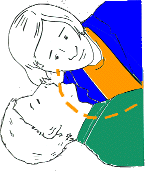 Kuuntele korva suun edessä, kuuletko hengityksen,jos potilas ei hengitä. Aloita paineluelvytys Asetu polvillesi potilaan viereen ja pidä käsivarret suorina. Kädet päällekkäin painele potilaanrintalastaa 30 kertaa. Sen jälkeen puhalla kaksi kertaa ja painele taas 30 kertaa. Rytmi on 30:2Painelunopeuden tulee olla 100 kertaa minuutissa. 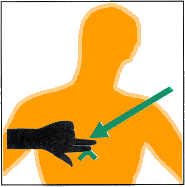 Oikea painelupaikka, keskeltä rintalastaa.                                                               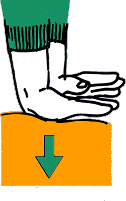 Laita kädenselän päälle toisen kämmenen tyvi. Painettaessa aikuisen potilaan rintakehä painuu 4-5cm.Lapsi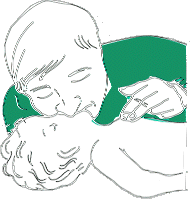 Puhallukset ja painallukset on suhteutettava lapsenkokoon. Vastasyntyneen paineluelvytykseen käytetään vain yhtä tai kahta sormea. Puhalla vähemmän ja nopeam-malla rytmillä. Lapsella ensin 5 puhallusta 30 painallusta sitten2puhallusta ja 30 painallusta jne.PUHALLUSELVYTYS l. Avaa hengitystiet. Taivuta päätä taaksepäin. Jos ilmaei mene perille, käännä pää sivulle. Poista suusta lima, veri, oksennus tai vieras esine. Toinen käsi painaa otsaa,toisen käden kaksi sormea kohottavat leuan kärkeä ylös-päin. 2. Sulje otsaa painavan käden peukalolla ja etusormella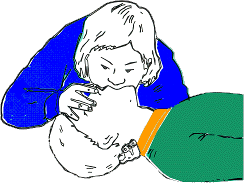 potilaan sieraimet. Vedä ilmaa keuhkoihisi ja aseta huu-lesi tiivisti potilaan huulia vasten. Puhalla aluksi kaksi kertaa rauhallisesti ja syvään. Puhallukset menevät perille potilaan keuhkoihin, kun rintakehä selvästi kohoaa sisään-hengityksessä ja laskee ilman virratessa suusta ulos. 3. VERENVUODON TYREHDYTTÄMINEN- Nosta vammakohta ylös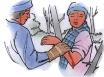 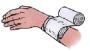 - Tee napakka sidos haavakohtaanYLEINEN VAARAMERKKINäin toimit yleisen vaaramerkin kuultuasi Yleinen vaaramerkki on yhtäjaksoinen nouseva ja laskeva sireeniääni.Tasainen yhtämittainen sireeniääni on vaara ohi merkki. 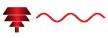 Yleinen vaaramerkki Siirry sisälle ja pysy siellä. Sulje ovet, ikkunat, tuuletusaukot ja ilmanvaihtolaitteet. Avaa radio ja odota rauhallisesti ohjeita. Vältä puhelimen käyttöä etteivät linjat tukkeutuisi. Älä poistu alueelta ilman viranomaisten kehotusta ettet joutuisi vaaraan matkalla. 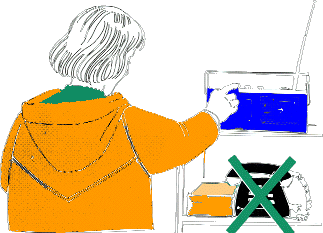 Poikkeusoloissa yleinen vaaramerkki kehottaa nopeaan suojautumiseen väestönsuojaan tai tilapäissuojaan.KAASUVAARATILANNEToiminta kaasuvaaratilanteessa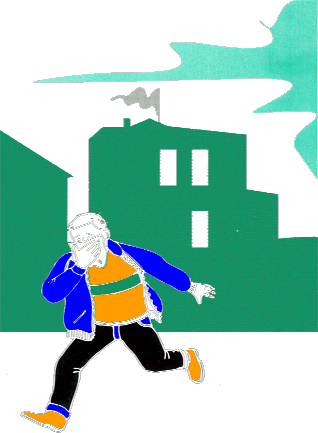 Kaasuvaaratilanteessa annetaan yleinen vaaramerkki ja toimitaan sen mukaisesti. Lisäksi: Jos olet sisätiloissaJa tunnet kaasun hajua, hengitä kostean vaatteen läpi. Jos mahdollista pysyttele yläkerroksissa kunnes vaara on ohi. Kuuntele radiota. Tiivistä ovet, ikkunat ja muut aukotJos olet ulkona Jos et pääse sisälle, poistu kaasun alta sivutuuleen. Pyri korkeimpaan maastonkohtaan. Suojaa hengitystä kostealla vaatteella, ruoholla, turpeella tai sammalella.SÄTEILYVAARATILANNE Välittömästä säteilyvaarasta varoitetaan yleisellä vaaramerkillä. Säteilyvaara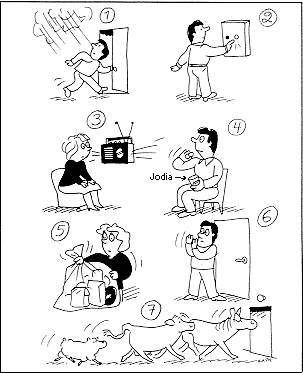 1.Siirry nopeasti sisälle.Parhaan suojan saat kellarissa tai rakennuksen keskiosissa. Väestönsuojaa kannattaa käyttää, jos se onmahdollista. 2.Sulje ovet, ikkunat ja ilmanvaihto.Tee asunnosta mahdollisimman tiivis radioaktiivisten aineiden sisäänpääsyn estämiseksi. 3.Toimi radion ohjeiden mukaisesti. 4.Nauti joditabletti vasta viranomaisten suosituksesta. 5.Suojaa ruoka ja vesi pölytiiviisiin astioihin tai muovipusseihin. 6.Älä lähde ulos.Jos ulkona on pakko käydä, käytä hengityssuojainta ja tiivistä suojapukua. 7. Pidä kotieläimet karjasuojissaMaatiloilla varastoidut tuotteet, rehut ja juomavesi suojataan peitteillä ja tiivistämällä varastotilat.LIITTEET:		-    karttapohjaasemapiirrospohjapiirros tuotantotilastayhteystietolomakekäyttöturvallisuustiedotteetlannoitteiden käsittely- ja hätätilaohjeetLisätietoja pelastussuunnitelman laatimiseen:www.phpela.fi www.pelastustoimi.netwww.valio.fivakuutusyhtiöiden verkkosivutPäijät-Hämeen pelastuslaitosMitä menettelytapoja ja välineitä on tilalla nyt käytössä jotta tulipalo havaitaan tuotantorakennuksissa mahdollisimman aikaisessa vaiheessa?Millä toimenpiteillä palon varhaista havaitsemista voidaan parantaa? Liitteeksi asemapiirros ja aluekartta sekä pohjapiirros tuotantorakennuksesta, johon merkitään alkusammutuskalusto, vesipisteet, vedenottopaikat ja poistumistiet.Miten tilalla toteutetaan alkusammuttimien määräaikaistarkastukset ja huollot ?Miten tilalla toteutetaan alkusammuttimien käytön harjoittelu?Mitä eläinten irrottamiseen käytettäviä välineitä on ja missä niitä säilytetään?Miten eläimien siirto ulos toteutetaan mahdollisimman nopeasti?Miten eläimiä käsitellään ulossiirron jälkeen?Onko tilalla riittävästi ensiaputarvikkeita ja onko niiden säilytyspaikka kaikkien tiedossa ?Onko päävirtakytkin ja sulaketaulut kaikkien tiedossa? Milloin viimeksi on tilalla tehty sähkötarkastus ja milloin seuraava sähkötarkastus on tehtävä? Mitä tehdään jos tilalla syttyy tulipalo?Mitä tehdään jos sähköntulo loppuu?Mitä tehdään jos vedentulo loppuu?Mitä tehdään jos tapahtuu vesivuoto? Onko veden pääsulku kaikkien tiedossa?Mitä tehdään jos lämmitysjärjestelmässä on häiriöitä? Milloin hormit on viimeksi nuohottu?Mitä tehdään jos tuotantorakennuksen ilmastoinnissa on häiriöitä? Mitä tehdään jos ruokinta-automatiikassa tai lypsyasemassa on häiriöitä?Onko tilan öljysäiliöt tarkastettu vuotojen varalta? Miten toimit, jos tilalla sattuu öljyvuoto?Miten varaudut suojaamaan eläimet, rehut ja juomaveden radioaktiivisen laskeuman varalta?Miten varaudut tilalla mahdollisen kaasuvaaran takia (esim. vuoto ammoniakkikuljetuksissa)?Miten säilytät ja kuljetat tilalla tarvittavia vaarallisia aineita? (esim. nestekaasu, hitsauskaasut ja hapot)Miten varmistat viljankuivaamon häiriöttömän toiminnan?Onko tulitöiden valvonta suunniteltu etukäteen? Onko asunnon palovaroittimet toimintakunnossa?Onko yleinen hätänumero näkyvillä puhelimen vieressä?Osaako palokunta tai ambulanssi tulla tilalle. Onko tieosoitenumerointi kunnossa?  Onko tuotantorakennuksen palo-osastointi ja palo-ovet kunnossa?Miten pelastussuunnitelma käydään läpi kaikkien tilalla työskentelevien kanssa?HenkilöMatkapuhelinKarjaTr x 4Etuk.Metsäk.VinssiMsahaMetsLinkoMveneVirtsav.MkMuuta